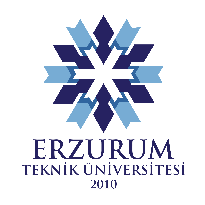 ERZURUM TEKNİK  ÜNİVERSİTESİFarabi Değişim Programı ÖĞRENİM PROTOKOLÜ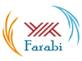 EĞİTİM ÖĞRETİM YILIGÜZ DÖNEMİBAHAR DÖNEMİGÜZ + BAHAR DÖNEMİ20.. – 20..ÖĞRENCİNİN ADI SOYADITC KİMLİK NOFAKÜLTE/ENSTİTÜ/Y.O.BÖLÜMÜGİDİLECEK YÜKSEKÖĞRETİM KURUMUALINACAK DERSLER ( ………………….   ÜNİVERSİTESİ)ALINACAK DERSLER ( ………………….   ÜNİVERSİTESİ)ALINACAK DERSLER ( ………………….   ÜNİVERSİTESİ)YERİNE SAYILACAK DERSLER ( ERZURUM TEK. ÜNİ.)YERİNE SAYILACAK DERSLER ( ERZURUM TEK. ÜNİ.)YERİNE SAYILACAK DERSLER ( ERZURUM TEK. ÜNİ.)KODUADI KREDİSİKODUADIKREDİSİALINACAK DERSLER KREDİ TOPLAMIALINACAK DERSLER KREDİ TOPLAMIYERİNE SAYILACAK DERSLER KREDİ TOPLAMIYERİNE SAYILACAK DERSLER KREDİ TOPLAMIÖĞRENCİNİN İMZASITARİH……/……/……..GÖNDEREN KURUM: Öngörülen ders programının/Öğrenim Protokolünün uygun olduğunu onaylıyoruz.  GÖNDEREN KURUM: Öngörülen ders programının/Öğrenim Protokolünün uygun olduğunu onaylıyoruz.  Bölüm Koordinatörünün Adı/Soyadı-İmzasıTarih:……/…../…….Kurum Koordinatörünün Adı/Soyadı-İmzasıDr. Öğr. Üyesi Serkan ÖRTÜCÜTarih:……/…../…….KABUL EDEN KURUM: Öngörülen ders programının/Öğrenim Protokolünün uygun olduğunu onaylıyoruz.  KABUL EDEN KURUM: Öngörülen ders programının/Öğrenim Protokolünün uygun olduğunu onaylıyoruz.  Bölüm Koordinatörünün Adı/Soyadı-İmzasıTarih:……/…../…….Kurum Koordinatörünün Adı/Soyadı-İmzasıTarih:……/…../…….